Aufgabe 8: Röhren: Formentwicklung mit A4-PapierAuftrag 1Du erstellst eine Röhrenreihe, die sich von Röhre zu Röhre ein wenig verändert – eine sogenannte Metamorphose (Verwandlung) durchläuft.Rolle einen Papierbogen im A4-Format und füge ihn mit Hilfe von Büroklammern zusammen.Verändere die entstandene Röhre durch Faltungen und/oder Einschnitte.Entwickle nun ausgehend von dieser Röhrenform mit einem neuen Papierbogen die zweite Röhre. Verändere sie wiederum durch eine Faltung oder einen Schnitt ein wenig.Gestalte nun die dritte Röhre und fahre so fort, bis du mindestens 5 Röhrenformen erarbeitet hast.Beschrifte sie mit deinem Namen und ordne sie in einer Reihe.Bereite dich für die Werkbetrachtung anhand der folgenden Fragen vor:Wie bin ich vorgegangen? Hatte ich dazu schon eine Idee im Kopf? Habe ich die Verwandlung der Form von Röhre zu Röhre weiterentwickelt oder wusste ich schon am Anfang, wie sich meine Röhre verwandelt? Wie habe ich die Form technisch verändert? Ist die Verwandlung klar ersichtlich? Wie bin ich mit eventuell aufgetauchten Schwierigkeiten umgegangen?Stellt einander eure Röhrenreihen und die dazu gemachten Überlegungen in Standardsprache vor.Stelle vom ausgewählten geometrischen Körper möglichst viele Schnittmustervarianten mit möglichst wenigen Schnittlinien her.
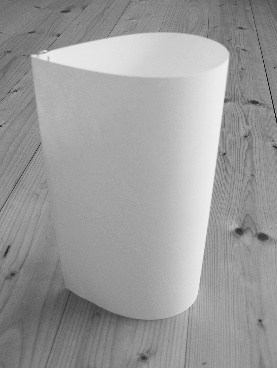 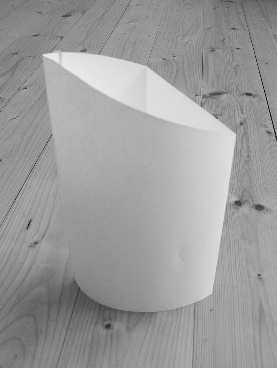 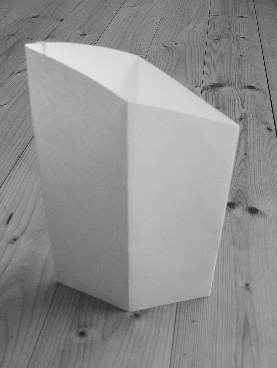 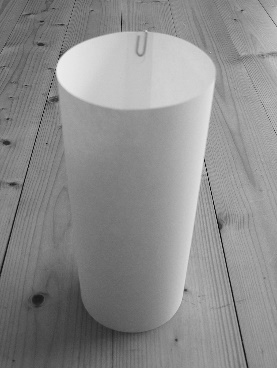 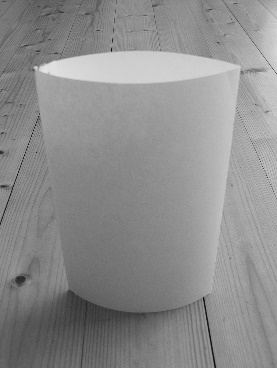 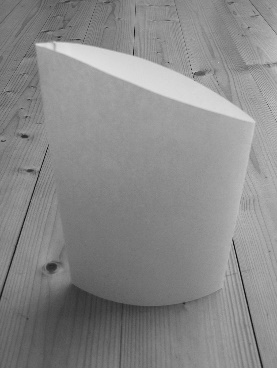 Auftrag 2Wähle eine Röhre aus, falte das Papier auseinander und entwickle aus dieser Abwicklung ein Schnittmuster.Wähle eine Röhre aus.Löse die Büroklammer-Verbindung.Zeichne auf ein A3-Papier die Umrisse des ausgebreiteten Röhrenpapiers mit ausgezogener Linie und die nötigen Faltlinien mit gestrichelten Linien ein. Verwende dabei folgende Linienarten: